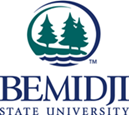 When concerns arise regarding a Teacher Candidate's development of specific professional skills and/or dispositions, the Supported Growth Plan template is used to document a conference with the Teacher Candidate and the support team.This form will be placed in the Teacher Candidate’s permanent file.When concerns arise regarding a Teacher Candidate's development of specific professional skills and/or dispositions, the Supported Growth Plan template is used to document a conference with the Teacher Candidate and the support team.This form will be placed in the Teacher Candidate’s permanent file.When concerns arise regarding a Teacher Candidate's development of specific professional skills and/or dispositions, the Supported Growth Plan template is used to document a conference with the Teacher Candidate and the support team.This form will be placed in the Teacher Candidate’s permanent file.When concerns arise regarding a Teacher Candidate's development of specific professional skills and/or dispositions, the Supported Growth Plan template is used to document a conference with the Teacher Candidate and the support team.This form will be placed in the Teacher Candidate’s permanent file.When concerns arise regarding a Teacher Candidate's development of specific professional skills and/or dispositions, the Supported Growth Plan template is used to document a conference with the Teacher Candidate and the support team.This form will be placed in the Teacher Candidate’s permanent file.When concerns arise regarding a Teacher Candidate's development of specific professional skills and/or dispositions, the Supported Growth Plan template is used to document a conference with the Teacher Candidate and the support team.This form will be placed in the Teacher Candidate’s permanent file.When concerns arise regarding a Teacher Candidate's development of specific professional skills and/or dispositions, the Supported Growth Plan template is used to document a conference with the Teacher Candidate and the support team.This form will be placed in the Teacher Candidate’s permanent file.When concerns arise regarding a Teacher Candidate's development of specific professional skills and/or dispositions, the Supported Growth Plan template is used to document a conference with the Teacher Candidate and the support team.This form will be placed in the Teacher Candidate’s permanent file.Candidate NameCandidate NameBSU ID #BSU ID #Conference DateConference DateConference LocationConference LocationAttendeesAttendeesConcern(s) or Reason(s) for Initiating a Supported Growth PlanConcern(s) or Reason(s) for Initiating a Supported Growth PlanConcern(s) or Reason(s) for Initiating a Supported Growth PlanConcern(s) or Reason(s) for Initiating a Supported Growth PlanConcern(s) or Reason(s) for Initiating a Supported Growth PlanConcern(s) or Reason(s) for Initiating a Supported Growth PlanConcern(s) or Reason(s) for Initiating a Supported Growth PlanConcern(s) or Reason(s) for Initiating a Supported Growth PlanConcern(s) or Reason(s) for Initiating a Supported Growth PlanTime Span of PlanTime Span of PlanTime Span of PlanDate to be AccomplishedDate to be AccomplishedResources Needed (People and Materials)Resources Needed (People and Materials)Resources Needed (People and Materials)Resources Needed (People and Materials)Resources Needed (People and Materials)Resources Needed (People and Materials)Resources Needed (People and Materials)Resources Needed (People and Materials)Resources Needed (People and Materials)Skill / Disposition Requiring GrowthPlan of ActionCriteria for DismissalDates & Authors of Follow-up ReportsSignaturesSignaturesSignaturesSignaturesCandidateDateAttendeeTitleAttendeeTitleAttendeeTitleAttendeeTitle